1	خلفية1.1	حث مؤتمر المندوبين المفوضين بموجب قراره رقم 41 (المراجَع في غوادالاخارا، 2010) بإلحاح جميع الدول الأعضاء المتأخرة في مدفوعاتها، وخصوصاً الدول التي ألغيت حساباتها الخاصة بالمتأخرات، وأعضاء القطاعات والمنتسبين المتأخرين في مدفوعاتهم، على أن يعرضوا على الأمين العام جدول سداد ديونهم والاتفاق معه على هذا الجدول، بغية سداد متأخراتهم. وأكد المؤتمر قرار عدم فتح أي حساب خاص بالمتأخرات من الآن فصاعداً إلا بعد إبرام اتفاق مع الأمين العام لتحديد جدول خاص لسداد الديون في موعد لا يتجاوز عاماً واحداً بعد تلقي طلب فتح هذا الحساب الخاص بالمتأخرات. وتَقرَّر كذلك ألاّ تؤخذ المبالغ المستحقة في الحسبان عند تطبيق الرقم 169 من الدستور (الحق في التصويت)، شريطة أن تكون الدول الأعضاء المعنية قد عرضت على الأمين العام جداول سداد ديونها واتفقت معه على هذه الجداول وأن تتقيد تقيداً دقيقاً بالجداول وبالشروط المرتبطة بها. ويترتب على الإخلال بالتزام التقيد بهذه الجداول وشروطها إلغاء الحساب الخاص بالمتأخرات. ومن جهة أخرى، كُلّف المجلس بإعادة النظر في الخطوط التوجيهية المتعلقة بجداول سداد الديون، لا سيما مدتها القصوى، التي يمكن أن تصل إلى خمس سنوات في حالة البلدان المتقدمة وإلى عشر سنوات في حالة البلدان النامية وإلى خمس عشرة سنة في حالة أقلّ البلدان نمواً (LDC) وإلى خمس سنوات في حالة أعضاء القطاعات والمنتسبين. وسبق أن حدد المجلس الخطوط التوجيهية لجداول سداد الديون أثناء دورته لعام 1999 (الوثيقة C99/27). وكُلّف المجلس أيضاً بالنظر في اتخاذ تدابير أخرى مناسبة، منها مثلاً أن يمنح، في حالات استثنائية، تخفيضات مؤقتة في فئة المساهمة؛ وأن يشطب الفوائد على المدفوعات المتأخرة، شريطة أن تلتزم كل دولة عضو أو عضو قطاع أو منتسب التزاماً صارماً بجدول سداد الديون المتفق عليه لتسديد المساهمات غير المدفوعة؛ وأن يضع جدول سداد قد يمتد حتى ثلاثين عاماً كحدّ أقصى للبلدان ذات الاحتياجات الخاصة بسبب الكوارث الطبيعية أو النزاعات الأهلية أو الصعوبات الاقتصادية القصوى، وتعديل جدول السداد في مرحلته الأولى للسماح بدفع مبلغ سنوي أقل شريطة أن يكون المبلغ الإجمالي المستحق هو نفسه في نهاية جدول السداد.2.1	بناءً على القرار 169 (غوادالاخارا، 2010)، سُمِحَ للمؤسسات الأكاديمية والجامعات والمعاهد المرتبطة بها (التي يُشار إليها فيما بعد بعبارة "المؤسسات الأكاديمية") بالمشاركة في أعمال القطاعات لفترة تجريبية. ويُطَبَّق عليها قياساً القرار 41 (المراجَع في غوادالاخارا، 2010). وإذا أكّد مؤتمر المندوبين المفوضين الحالي هذه الفئة، قد يكون من المناسب بالتالي تعديل القرار 41 (المراجَع في غوادالاخارا، 2010).3.1	كُلف المجلس أيضاً باتخاذ تدابير إضافية في حال عدم الامتثال للشروط المتفق عليها المتعلقة بالسداد و/أو بالمتأخرات في دفع حصص المساهمة السنوية غير المدرجة في جداول السداد، تشمل بوجه خاص تعليق مشاركة أعضاء القطاعات والمنتسبين المعنيين في أعمال الاتحاد. وأخيراً كُلف المجلس بالنظر في المستوى المناسب لاحتياطي الحسابات المدينة، وتوفير التغطية الملائمة له وتقديم تقرير إلى هذا المؤتمر بشأن النتائج التي تم التوصل إليها وذلك وفقاً للقرار 41 (المراجَع في غوادالاخارا، 2010).4.1	بالتالي أذن المؤتمر للأمين العام بالتفاوض مع جميع الدول الأعضاء المتأخرة في مدفوعاتها، وخصوصاً الدول الأعضاء التي ألغيت حساباتها الخاصة، وكذلك أعضاء القطاعات والمنتسبين المتأخرين في مدفوعاتهم، ووضع جداول لسداد ديونهم باتفاق مشترك معهم وفقاً للخطوط التوجيهية التي حددها المجلس.2	التدابير المتخذة لتسوية المتأخرات والحسابات الخاصة بالمتأخرات وتنفيذ القرار 41 (المراجَع في غوادالاخارا، 2010)1.2	عملاً بالرقم 169 من الدستور، " كل دولة من الدول الأعضاء تتأخر في مدفوعاتها للاتحاد تفقد حقها في التصويت [...] عندما يعادل مبلغ متأخراتها أو يفوق مبلغ المساهمات المستحقة عليها عن السنتين السابقتين".2.2	علاوة على ذلك، ينص القرار 152 (المراجَع في غوادالاخارا، 2010) على أنه في حالة تأخر عضو من أعضاء القطاعات أو منتسب عن الدفع، "يجري تعليق المشاركة في أعمال الاتحاد في حالة عضو القطاع أو المنتسب، بعد ستة أشهر (180 يوماً) من تاريخ استحقاق المساهمة السنوية، وإذا لم يكن ثمة جدول للسداد جرى التفاوض بشأنه والموافقة عليه، يستبعد عضو القطاع أو المنتسب بسبب عدم الدفع بعد ثلاثة أشهر (90 يوماً) من تاريخ استلام التبليغ بتعليق المشاركة".3.2	وأخيراً، وبموجب الرقم 474 من الاتفاقية، "يترتب على المبالغ المستحقة [في شكل مساهمات للاتحاد] فائدة ابتداءً من الشهر الرابع من كل سنة مالية للاتحاد. وتحدد هذه الفائدة بنسبة %3 (ثلاثة في المائة) في السنة أثناء الأشهر الثلاثة التالية وبنسبة %6 (ستة في المائة) في السنة ابتداءً من أول الشهر السابع".4.2	أبلغ الأمين العام جميع الدول الأعضاء وأعضاء القطاعات والمنتسبين المعنيين بالقرار 41 (المراجَع في غوادالاخارا، 2010)، واتخذ التدابير التالية.5.2	يُرسَل إلى كل مدين كشف حساب أربع مرات في السنة، وتُنشر المبالغ المستحقة في الرسالة المعممة التي تصدر عن دائرة إدارة الموارد المالية أربع مرات في السنة أيضاً.6.2	يُرسَل تذكير كل عام إلى الدول الأعضاء التي فقدت حقها في التصويت أو التي توشك أن تفقد حقها في التصويت في العام التالي إذا لم تسدد ما عليها من متأخرات، كما تُذَكَّر الدول الأعضاء المتأخرة في دفع المبالغ المستحقة عن المنشورات بأنها إذا لم تسدد المبالغ المستحقة، فلن تُرسَل إليها أي منشورات إلا إذا دفعت ثمنها سلفاً.7.2	اتخذ الأمين العام جميع التدابير الممكنة لتخفيض المبالغ غير المسددة، لا سيما عن طريق توجيه رسائل خاصة للتذكير بالموضوع، وإجراء اتصالات للغرض ذاته أثناء المؤتمرات والجمعيات والاجتماعات، فضلاً عن الجهود المستمرة التي تبذلها جميع المكاتب الإقليمية التابعة للاتحاد.8.2	طُلب إلى جميع الدول الأعضاء التي لها حسابات خاصة بالمتأخرات، أن تقدّم إلى الأمين العام جداول لسداد ديونها وأن تتفق معه على هذه الجداول، وأن تتقيد بدقة بشروط السداد المتفق عليها. وتم إبلاغ الأعضاء الذين لم يلتزموا بالشروط، بالجزاءات التي يمكن فرضها، ومنها إلغاء الحساب الخاص بالمتأخرات ووجوب التفاوض على خطة جديدة للسداد وفقاً للمبادئ التوجيهية التي حددها المجلس.9.2	طُلب كذلك إلى أعضاء القطاعات والمنتسبين والمؤسسات الأكاديمية المتأخرين في مدفوعاتهم تقديم جداول لسداد ديونهم والتفاوض بشأنها. وأبلِغَ أعضاء القطاعات والمنتسبين الذين لم يلبوا هذا الطلب أو الذين أخلّوا بشروط السداد المتفق عليها، بتعليق مشاركتهم في أعمال القطاعات التي ينتمون إليها أو بإلغاء هذه المشاركة عند الاقتضاء في حالة عدم قيامهم بتسوية الوضع. ويتلقى هؤلاء الأعضاء بشكل منتظم تذكيراً بالمبالغ المطلوب سدادها لاستعادة حقهم في المشاركة في أعمال الاتحاد.3	النتائج المحققة تطبيقاً للقرار 41 (المراجَع في غوادالاخارا، 2010)1.3	على الرغم من أن مبلغ المتأخرات ما زال مرتفعاً، جدير بالملاحظة أن حالة المتأخرات شهدت تطوراً إيجابياً منذ انعقاد مؤتمر المندوبين المفوضين في (غوادالاخارا، 2010). وقد أدت الجزاءات المفروضة والجهود المبذولة لمحو الديون غير القابلة للاسترداد واستعادة المبالغ المستحقة إلى انخفاض ملحوظ وثابت في المتأخرات في السنوات الأخيرة. وهكذا، يلاحظ في الملحق ألف الذي يبيّن تطوّر المتأخرات في السنوات التسع الماضية منذ عام 2006، أن المتأخرات الإجمالية بلغت 69,4 مليون فرنك سويسري في 31 ديسمبر 2006 وبلغت 50,3 مليون فرنك سويسري في 30 يونيو 2014، أي انخفضت بنسبة %28.2.3	ومن ناحية أخرى، على مدى السنوات التسع الأخيرة، خلال الفترة من 31 ديسمبر 2006 إلى 30 يوليو 2014، شهد إجمالي المتأخرات المستحقة على الدول الأعضاء انخفاضاً كبيراً بنسبة %44، من 14,2 مليون فرنك سويسري في 31 ديسمبر 2006 إلى 8 ملايين فرنك سويسري في 30 يونيو 2014. وشهدت كذلك المتأخرات المستحقة على أعضاء القطاعات انخفاضاً ملحوظاً أيضاً بنسبة %29، من 22 مليون فرنك سويسري في 31 ديسمبر 2006 إلى 15,7 مليون فرنك سويسري في 30 يونيو 2014.3.3	وينبغي الإقرار بأن تنفيذ القرار 152 (المراجَع في غوادالاخارا، 2010) كان له آثار إيجابية في سداد المساهمات اتضحت من خلال ارتفاع معدّل تحصيل المساهمات وبالتالي انخفاض ديون أعضاء القطاعات والمنتسبين. ولكن منذ دخول القرار 152 حيّز التنفيذ وحتى 30 يونيو 2014، ألغِيَت عضوية 162 كياناً (أعضاء قطاعات ومنتسبون ومؤسسات أكاديمية) بسبب عدم سداد المساهمات المستحقة عليها. ولكن تودّ الأمانة التشديد على المصاعب التي تواجهها في تحصيل الديون المترتبة على الكيانات الملغاة العضوية، بسبب غياب آليات تحفيز تنطوي على حلول تفاوضية.4.3	وتطلب أمانة الاتحاد، في هذا الصدد، إلى الإدارات مواصلة تقديم الدعم المستمرّ لها لتحصيل الديون. وتظهر التجربة أن الإدارات تؤدي دوراً أساسياً وجوهرياً على مستوى الكيانات التي عليها متأخرات مستحقة للاتحاد.5.3	تحتوي الملحقات ألف وباء وجيم ودال وهاء على تفاصيل بشأن تطور المتأخرات والحسابات الخاصة بالمتأخرات والحسابات الملغاة الخاصة بالمتأخرات وحالتها.6.3	عملاً بأحكام القرار 41 (المراجَع في غوادالاخارا، 2010)، أُلغي أحد عشر حساباً خاصة بالمتأخرات في 30 يونيو 2014 (انظر الملحق هاء، الرقم 2). وبالتالي، يتعيّن على الدول الأعضاء السبع (جمهورية إفريقيا الوسطى وجمهورية الكونغو وغامبيا وهندوراس وليبيريا ونيكاراغوا والصومال) والشركات/المؤسسات الأربع المعنية (Bay Microsystems وTranSwitch Corporation (الولايات المتحدة) وVodafone Omnitel N.V. (إيطاليا) وTIT (لبنان)) التفاوض بشأن جدول سداد ديونها وفقاً للمبادئ التوجيهية التي حددها المجلس.7.3	وُقِّعَ العديد من جداول سداد الديون منذ انعقاد مؤتمر المندوبين المفوضين في عام 2010. وفي 30 يونيو 2014 (انظر الملحق هاء، الرقم 1)، وُقِّعَت تسعة جداول لسداد الديون بين الاتحاد والدول الأعضاء (بنن وبوليفيا وكمبوديا وجزر القمر وغرينادا وغينيا-بيساو وسيراليون والسودان وطاجيكستان) وأربعة مع أعضاء في القطاعات ومنتسبين (CYNAPSYS (تركيا) وCameroon Telecommunications (الكاميرون) وEllipsat (الولايات المتحدة) وIMPACT (ماليزيا)). وستّة من أصل الدول الأعضاء التسعة التي وقّعت جداول سداد ديون، تنتمي إلى فئة أقلّ البلدان نموّاً (LDC) التي تستفيد من موعد نهائي خاص بهذه الفئة يصل إلى خمس عشرة سنة كحدّ أقصى لتسوية ديونها. وبتطبيق أحكام القرار 41 (المراجَع في غوادالاخارا، 2010)، وقّعت بنن وطاجيكستان في عام 2011 جدولين لسداد الديون في غضون عشر سنوات، ووقّعت جزر القمر وغينيا-بيساو وسيراليون في عام 2012 جداول لسداد الديون في غضون خمس عشرة سنة. ووقّع الأمين العام أيضاً في عام 2012 جدولين لسداد الديون في غضون خمس سنوات مع شركتي CYNAPSYS (تركيا) و NARSDA(نيجيريا)، وفي عام 2013 جدولين لسداد الديون في غضون خمس سنوات مع شركتي Cameroon Telecommunications (الكاميرون) وEllipsat (الولايات المتحدة)؛ وفي عام 2014 جدولاً لسداد الديون في غضون ستة أشهر مع شركة IMPACT (ماليزيا). وانتهت شركة NARSDA (نيجيريا) من سداد كامل ديونها قبل انقضاء المهلة المحددة البالغة خمس سنوات. وبالتالي قُدِّمَ طلب لشطب الفوائد على المتأخرات إلى المجلس في دورته لعام 2014 ووافق عليه.8.3	وبالنسبة إلى بطاقات التبليغ عن الشبكات الساتلية، وفقاً للمقرر 545 الصادر عن المجلس (2007)، فإنه من أصل 28 إدارة/مشغلاً يحق لهم أن تراجَع فواتيرهم، 23 سددوا ديونهم ووقّع أحد الكيانات على اتفاق سداد في عام 2013 (Ellipsat، الولايات المتحدة). إلا أن ثلاث إدارات/مشغلين لا زال يستحق عليهم ديون غير مسددة في 30 يونيو 2014: Global Information Systems (GIS)، الاتحاد الروسي (281 003,01 فرنكات سويسرية)؛ وGeneral Radio Frequency Centre، الاتحاد الروسي (14 894,45 فرنكاً سويسرياً)؛ وCommission on Information and Communications Technology (CICT)، الفلبين (9 188,45 فرنكاً سويسرياً).9.3	كُلّف المجلس بموجب القرار 41 (المراجَع في غوادالاخارا، 2010) بالنظر في مستوى احتياطي الحسابات المدينة، وتوفير تغطية ملائمة، وعرض تقرير على مؤتمر المندوبين المفوضين المقبل يتضمن النتائج التي تحققت تطبيقاً لهذا القرار. واعتباراً من عام 2009، إثر اعتماد المعايير المحاسبية الدولية للقطاع العام (IPSAS)، وضعت مبادئ جديدة لتحديد احتياطي الحسابات المدينة. وفي 31 ديسمبر 2013 بلغ احتياطي الحسابات المدينة 56,9 مليون فرنك سويسري وكان يغطي %100 من المبالغ الواجب مراعاتها في الاحتياطي وفقاً للمبادئ الجديدة المذكورة أعلاه. ومن الآن فصاعداً، ستجري إعادة النظر في احتياطي الحسابات المدينة بصورة منتظمة في 31 ديسمبر من كل سنة. وجدير بالملاحظة أن هذه التغطية بنسبة %100 لا تعفي الدول الأعضاء وأعضاء القطاعات والمنتسبين والمؤسسات الأكاديمية من التزاماتهم تجاه الاتحاد.4	التوصيات1.4	يرجى من مؤتمر المندوبين المفوضين، في ضوء مضمون هذه الوثيقة أن يقوم بما يلي:(1	تعديل القرار 41 فيما يتعلق بمستوى احتياطي الحسابات المدينة، فمنذ اعتماد المعايير المحاسبية الدولية للقطاع العام (IPSAS) في 1 يناير 2010، تجري المحافظة على مستوى احتياطي الحسابات المدينة عند نسبة %100؛(2	تأكيد الترخيص الممنوح للمجلس بإعادة النظر، عند الاقتضاء، في شروط جداول سداد الديون، بما في ذلك اتخاذ تدابير مثل التخفيض المؤقت لفئة المساهمة أو تحديد المهلة القصوى لسداد الديون أو تعديل مبلغ الأقساط السنوية في المرحلة الأولى لجداول سداد الديون أو شطب الفوائد على الديون المستحقة، من أجل الإسراع باسترداد المبالغ الواجبة الدفع؛(3	تأكيد القرار الخاص بعدم فتح حسابات جديدة خاصة بالمتأخرات أثناء مؤتمرات المندوبين المفوضين على أساس أنه يجوز للأمين العام فتح حسابات خاصة جديدة طبقاً للخطوط التوجيهية التي أقرّها المجلس.ال‍ملحـق ألـفتطور ال‍متأخرات وال‍حسابات ال‍خاصة بال‍متأخرات(بآلاف الفرنكات السويسرية)الملحـق بـاءحالة المتأخرات بحسب السنة(المبالغ بالفرنكات السويسرية)الملحق جيـمحالة المتأخرات في 30 يونيو 2014المبالغ المستحقة للمساهمات والمنشورات بالفرنكات السويسريةالملحـق دالالملحـق هـاء1	المبالغ المستحقة المتعلقة بالحسابات الخاصة بالمتأخرات (اتفاقات السداد)2	المبالغ المستحقة المتعلقة بالحسابات الملغاة الخاصة بالمتأخرات (اتفاقات السداد الملغاة نتيجة عدم الدفع)___________مؤت‍مر ال‍مندوبين ال‍مفوضين (PP-14)
بوسان، 20 أكتوبر - 7 نوفمبر 2014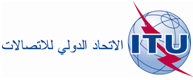 ال‍جلسة العامةالوثيقة 64-A28 يوليو 2014الأصل: بالفرنسيةتقرير من المجلستقرير من المجلسالمتأخرات والحسابات الخاصة بالمتأخرات
والحسابات الملغاة الخاصة بالمتأخراتالمتأخرات والحسابات الخاصة بالمتأخرات
والحسابات الملغاة الخاصة بالمتأخراتالحالة في 31 ديسمبر200620072008200920102011201220132014
(30 يونيو)المتأخراتالدول الأعضاءالمساهمات14 09515 71416 35912 53412 80112 91710 54210 1417 934المنشورات124134122121127140494946المجموع14 21915 84816 48112 65512 92813 05710 59210 1907 980أعضاء القطاعات وغيرهمالمساهمات21 94018 44318 28418 58019 67919 14917 75816 48415 732المنشورات98894244482454المجموع22 03818 53218 32618 62419 72719 15117 76216 48915 736المساهمات36 035 34 15734 64331 11432 48032 06628 30026 62523 666المنشورات222223 164165175142535450مجموع المساهمات والمنشورات36 25734 38034 80731 27932 65532 20828 35326 67923 716الحسابات الخاصة بالمتأخرات23 94311 41815 41619 25111 5489 68615 91910 01919 276الحسابات الملغاة
الخاصة بالمتأخرات9 23221 37016 97315 41217 71118 932 15 587 17 768 6 707 الشبكات الساتلية2 218 589621533620641571571فواتير نثريات1292766565المجموع69 43269 38667 78566 56362 45961 53860 57655 10250 335لا يشمل هذا الجدول الحسابات المدينة الحالية أي لعام 2013 التي بلغت 1 918 000 فرنك سويسري في 30 يونيو 2014 وبذلك يصل مجموع المبالغ المستحقة إلى 52 253 000 فرنك سويسري.لا يشمل هذا الجدول الحسابات المدينة الحالية أي لعام 2013 التي بلغت 1 918 000 فرنك سويسري في 30 يونيو 2014 وبذلك يصل مجموع المبالغ المستحقة إلى 52 253 000 فرنك سويسري.لا يشمل هذا الجدول الحسابات المدينة الحالية أي لعام 2013 التي بلغت 1 918 000 فرنك سويسري في 30 يونيو 2014 وبذلك يصل مجموع المبالغ المستحقة إلى 52 253 000 فرنك سويسري.لا يشمل هذا الجدول الحسابات المدينة الحالية أي لعام 2013 التي بلغت 1 918 000 فرنك سويسري في 30 يونيو 2014 وبذلك يصل مجموع المبالغ المستحقة إلى 52 253 000 فرنك سويسري.لا يشمل هذا الجدول الحسابات المدينة الحالية أي لعام 2013 التي بلغت 1 918 000 فرنك سويسري في 30 يونيو 2014 وبذلك يصل مجموع المبالغ المستحقة إلى 52 253 000 فرنك سويسري.لا يشمل هذا الجدول الحسابات المدينة الحالية أي لعام 2013 التي بلغت 1 918 000 فرنك سويسري في 30 يونيو 2014 وبذلك يصل مجموع المبالغ المستحقة إلى 52 253 000 فرنك سويسري.لا يشمل هذا الجدول الحسابات المدينة الحالية أي لعام 2013 التي بلغت 1 918 000 فرنك سويسري في 30 يونيو 2014 وبذلك يصل مجموع المبالغ المستحقة إلى 52 253 000 فرنك سويسري.لا يشمل هذا الجدول الحسابات المدينة الحالية أي لعام 2013 التي بلغت 1 918 000 فرنك سويسري في 30 يونيو 2014 وبذلك يصل مجموع المبالغ المستحقة إلى 52 253 000 فرنك سويسري.لا يشمل هذا الجدول الحسابات المدينة الحالية أي لعام 2013 التي بلغت 1 918 000 فرنك سويسري في 30 يونيو 2014 وبذلك يصل مجموع المبالغ المستحقة إلى 52 253 000 فرنك سويسري.لا يشمل هذا الجدول الحسابات المدينة الحالية أي لعام 2013 التي بلغت 1 918 000 فرنك سويسري في 30 يونيو 2014 وبذلك يصل مجموع المبالغ المستحقة إلى 52 253 000 فرنك سويسري.السنةالمساهماتالمنشوراتبطاقات التبليغ عن الشبكات الساتليةفواتير نثرياتالمجموع1987109 405,400,000,000,00109 405,401988130 312,450,000,000,00130 312,451989218 691,600,000,000,00218 691,601990133 584,154 493,450,000,00138 077,60199171 734,8010 196,450,000,0081 931,251992247 855,2018 436,950,000,00266 292,151993233 792,400,000,000,00233 792,401994357 185,550,000,000,00357 185,551995705 119,650,000,000,00705 119,651996742 218,200,000,000,00742 218,201997764 345,550,000,000,00764 345,5519981 054 844,000,000,000,001 054 844,0019991 051 966,5520,000,000,001 051 986,552000896 945,650,000,000,00896 945,6520011 346 506,720,000,000,001 346 506,7220022 246 300,500,000,000,002 246 300,5020032 032 052,300,00305 085,910,002 337 138,2120042 031 307,400,000,000,002 031 307,4020052 099 006,980,000,000,002 099 006,9820062 302 681,360,000,000,002 302 681,3620071 391 908,420,000,000,001 391 908,422008789 249,571 656,80131 788,400,00922 694,772009974 850,40109,2530 197,600,001 005 157,252010631 508,307 473,0541 358,3162 560,00742 899,662011481 357,586 255,353 947,400,00491 560,332012621 773,211 346,6558 880,002 200,00684 199,86مجموع المتأخرات
في 30 يونيو 201423 666 503,8949 987,95571 257,6264 760,0024 352 509,4620131 866 057,4220 508,0017 420,0013 716,711 917  702,13المجموع
في 30 يونيو 2014المجموع
في 30 يونيو 201425 532 561.3170 495,95588 677,6278 476,7126 270 211,59ألف. الدول الأعضاء في الاتحادالسنةالمساهماتالمنشوراتالمجموعأنتيغوا وبربودا2012-19871 329 341,6029 008,451 358 350,05جمهورية إفريقيا الوسطى201214 596,600,0014 596,60كومنولث دومينيكا2012-2001271 402,000,00271 402,00جمهورية هندوراس2012-201112 260,500,0012 260,50مملكة ليسوتو2012-20065 656,450,005 656,45جمهورية ليبيريا2012-19941 673 064,970,001 673 064,97جمهورية جزر مارشال2011-19981 298 451,420,001 298 451,42ولايات ميكرونيزيا الموحدة2012-200929 372,530,0029 372,53جمهورية ناورو2012-19911 086 125,900,001 086 125,90نيكاراغوا2012-2007609 853,100,00609 853,10جمهورية باكستان الإسلامية2012-200989 820,500,0089 820,50اتحاد سانت كيتس ونيفيس2012-2007152 463,100,00152 463,10سانت فينسنت وغرينادين2012-200934 543,580,0034 543,58جزر سليمان2012-1990900 234,084 138,40904 372,48جمهورية الصومال الاتحادية2012-2006262 080,010,00262 080,01جمهورية جنوب إفريقيا200910 176,0010 586,9520 762,95توفالو2012-1998137 013,220,00137 013,22جمهورية أوروغواي الشرقية20125 485,500,005 485,507 921 941,0643 733,807 965 674,86باء. أعضاء القطاعات وكيانات أخرىالسنةالمساهماتالمنشوراتالمجموعجمهورية الجزائر الديمقراطية الشعبية - Algérie Telecom, Algiers2009-20072 712,250,002 712,25 - Institut National des Télécommunications et des Technologies de l'Information, Oran M'Nouer2012-20118 340,490,008 340,49 - Orascom Telecom Algérie, Algiers20104 911,850,004 911,85 - Wataniya Telecom Algérie Spa, Algiers2007-20055 976,600,005 976,60أفغانستان - Telecom Development Company, Kabul2008-20075 547,750,005 547,75المملكة العربية السعودية - Bayanat Aloula for Network Services, Riyadh2008-20055 772,050,005 772,05 - Electronia, Ltd, Al Khubar2010-20084 932,550,004 932,55 - Saudi Telecom, Riyadh20125 708,320,005 708,32 - Tuwaiq Communications Company, Riyadh2009-200855 585,600,0055 585,60 - Zajoul for Advance Comm. Tech., Riyadh2007-200518 562,300,0018 562,30جمهورية الأرجنتين - Cooperativa Telefónica (COTELCAM), Buenos Aires2006-200326 916,850,0026 916,85 - CICOMRA, Buenos Aires2003-20029 565,150,009 565,15 - IMPSAT Corp. S.A., Buenos Aires2006-199943 036,400,0043 036,40جمهورية أذربيجان - AZ-EVRO TEL, Baku20128 743,050,008 743,05 - Caspian American Telecomm. LLC, Baku2007-200525 148,300,0025 148,30جمهورية بيلاروس - Belarsat LLC, Minsk2010-200915 536,900,0015 536,90بلجيكا - AnSem, Heverlee201013 098,200,0013 098,20 - Cullen International S.A., Namur2008-200713 249,750,0013 249,75مملكة البحرين - Gateway Gulf LLC, Manama20104 911,850,004 911,85جمهورية البرازيل الاتحادية - Intelig Telecom. Ltda, Rio de Janeiro2002-2000125 565,000,00125 565,00 - Oi (Tele Norte Leste Particip.), Rio de Janeiro2007-2005298 872,750,00298 872,75كندا - In Motion Technology, New Westminster2009-200818 188,050,0018 188,05 - The Institute of Mobile Technologies, Toronto2012-20114 735,750,004 735,75جمهورية الصين الشعبية - PCCW Limited, Hong Kong2006-2002757 713,100,00757 713,10جمهورية كولومبيا - Projects Consulting Group Ltda, Bogota2011-201018 806,400,0018 806,40جمهورية كوريا - Luxpert, Seoul2011-201015 691,100,0015 691,10جمهورية كوت ديفوار - Association des Consommateurs de Télécomm., Abidjan2008-20076 134,450,006 134,45 - Côte d'Ivoire Telecom, Abidjan2006-2002582 503,550,00582 503,55جمهورية مصر العربية - Barkotel Communications, Cairo2006-200233 181,750,0033 181,75 - Egyptian Company for Networks, Cairo2007-200020 014,550,0020 014,55 - Egyptian High Tech. Ass. (EHITA), Cairo2002-199918 920,950,0018 920,95 - LINKdoNET, Cairo2009-20085 328,450,005 328,45 - Sakhr Sotware Co., Cairo2007-20067 836,900,007 836,90 - Systel, Cairo2006-200142 647,100,0042 647,10 - Telecom Consultants, Cairo2006-200234 655,450,0034 655,45 - Trade Fairs International, Cairo2006-200045 622,900,0045 622,90الولايات المتحدة الأمريكية - 2Wire Inc., San José2010-200913 136,200,0013 136,20 - Actiontec Electronics, Inc., Sunnyvale200814 717,150,0014 717,15 - Animatele Inc., New York201112 356,800,0012 356,80 - AOL, New York2003-2002150 449,550,00150 449,55 - Bay Microsystems Inc., San José2011-201011 447,780,0011 447,78 - Calient Networks Inc., San José2006-2003215 334,300,00215 334,30 - CDMA Development Group, Costa Mesa201210 685,600,0010 685,60 - Cirrus Logic Inc., Austin2003-1999306 193,850,00306 193,85 - Compuware Corporation, Detroit2010-200910 002,850,0010 002,85 - Conexant Systems Inc. (Ex. Paxonet), NJ2004-2002126 562,300,00126 562,30 - Conversay, Redmond2008-200759 310,050,0059 310,05 - Covad Communications Company, San José2002-200194 220,150,0094 220,15 - Cypress Semiconductor Corp., San José2005-200428 237,150,0028 237,15 - Delta Information Systems Inc., Horsham2003-2001142 093,050,00142 093,05 - Dilithium LLC, Mountain View2010-20078 847,150,008 847,15 - E-MAC Corporation, Arlington2007-200535 866,750,0035 866,75 - ESS Technology Inc., Fremont2004-200155 186,000,0055 186,00 - Extreme Networks, Santa Clara20122 914,250,002 914,25 - Ezenia Inc., Burlington2006-2000277 681,600,00277 681,60 - Forgent Networks Inc., Austin2006-1998331 177,350,00331 177,35 - Graphnet Inc., New York2002-19871 092 198,350,001 092 198,35 - Integrated Device Technology, San José2004-2001190 529,950,00190 529,95 - ITXC Corporation, Princeton2007-200450 921,050,0050 921,05 - Legerity Inc., Austin2003-200296 005,000,0096 005,00 - Lightsand Communications Inc., Plano2002-200114 687,250,0014 687,25 - Lightwaves Inc., Austin200913 884,100,0013 884,10 - Mitsubishi Electric Research, Cambridge200913 884,100,0013 884,10 - NetNumber.com Inc., Lowell2005-200322 816,550,0022 816,55 - Nextwave Wireless Inc., San Diego200923 418,950,0023 418,95 - Nortel Networks USA, Richardson200929 812,500,0029 812,50 - Orbital International Inc., Germantown1999-1998133 132,500,00133 132,50 - Overture Networks (Ex. Ceterus & Hatteras Networks ), Richardson2009-200828 165,700,0028 165,70 - Polycom Inc., Pleasanton2003-200246 130,000,0046 130,00 - Puerto Rico Telephone Company, San Juan2002-1995614 480,700,00614 480,70 - Razoom Inc., Palo Alto201013 098,200,0013 098,20 - Spirent Communications, Sunnyvale2011-201045 472,950,0045 472,95 - Sunrise Telecom Incorporated, San José201217 486,050,0017 486,05 - Syniverse Technologies Inc., Tampa2010-200950 208,050,0050 208,05 - Teraburst Networks Inc., Sunnyvale2007-200386 077,800,0086 077,80 - Texas Instruments, Dallas2001-2000135 022,400,00135 022,40 - The Village Group Inc., Waltham2008-200711 074,900,0011 074,90 - UTStarcom, Inc., Fremont2010-200444 251,200,0044 251,20 - Visible Energy Inc., Palo Alto201012 006,250,0012 006,25 - Vocal Technologies Ltd, Amhers2002-1998336 958,400,00336 958,40 - Wave7 Optics, Alpharetta200814 717,150,0014 717,15 - Xerox, Washington2007-200460 028,800,0060 028,80 - Zhone Technologies, Oakland2004-2002216 124,250,00216 124,25الاتحاد الروسي - National Telemedicine Agency, Moscow20123 278,650,003 278,65فنلندا - Oy Cubio Communications Ltd, Helsinki201211 657,350,0011 657,35فرنسا - Guadeloupe Téléphone Mobile, Saint Martin2009-200824 069,650,0024 069,65 - Guyane Téléphone Mobile, Saint Martin2009-200825 660,400,0025 660,40 - Martinique Téléphone Mobile, Saint Martin2009-200825 660,400,0025 660,40 - Viable France, Paris2012-201013 095,300,0013 095,30جمهورية غينيا - SOTELGUI, Conakry2012-20105 180,480,005 180,48جمهورية هايتي - Communication Cellulaire d'Haïti, Port-au-Prince2007-200689 268,950,0089 268,95 - Haïti Télécommunications Int. S.A., Pétionville200844 151,350,0044 151,35جمهورية هندوراس - UNITEC, Tegucigalpa20122 185,750,002 185,75جمهورية الهند - Data Access Ltd, New Delhi2007-2005148 498,000,00148 498,00 - Luna Ergonomics Pvt. Ltd, Noida20114 633,800,004 633,80 - Mahanagar Telephone Nigam Ltd, New Delhi201239 343,550,0039 343,55 - Reliance Infocom Ltd, Navi Mumbai200988 511,050,0088 511,05 - Shyam Telecom Limited, Gurgaon2012-20104 389,700,004 389,70 - Sinhgad Tech. Education Society, Pune2012-20113 116,200,003 116,20 - Telecommunications Consultants, New Delhi2007-200696 408,950,0096 408,95 - TranSwitch India Pvt. Ltd, New Delhi201211 657,350,0011 657,35جمهورية إندونيسيا - PT Bakrie Telecom Tbk., Jakarta2002-199748 187,850,0048 187,85دولة إسرائيل - Alvarion Ltd, Tel Aviv201112 356,800,0012 356,80 - AudioCodes Ltd, Airport City Lod201234 972,050,0034 972,05 - B-Deltacom Ltd, Herzliya2010-200914 413,350,0014 413,35 - Barak ITC, Rosh Ha'Ayin2005-2002126 813,800,00126 813,80 - ECI Telecom Ltd, Petah Tikva2004-200076 492,550,0076 492,55 - Foris Telecom, Rishon Le-Zion2010-20099 842,250,009 842,25 - Gilat Satellite Networks Ltd, Petah Tikva2002-199780 104,450,0080 104,45 - Golden Lines Int.Comm. Serv., Petah Tikva2003-2001141 513,600,00141 513,60 - Metalink Ltd, Israel2007-200423 361,200,0023 361,20 - National Semiconductor, Herzliya2001-1995512 336,700,00512 336,70 - Orckit Corrigent, Tel-Aviv201013 098,200,0013 098,20 - Spediant Systems, Tel Aviv2006-2004115 543,100,00115 543,10 - Surf Communication Solutions Ltd, Yokneam2003-200251 487,350,0051 487,35 - Telrad Networks Ltd, Rosh Ha'Ayin2006-199870 123,500,0070 123,50 - Yitran Communications Ltd, Beer Sheva2012-201111 902,900,0011 902,90إيطاليا - Aethra S.p.A., Palombina2008-200735 276,450,0035 276,45 - Blu S.p.A., Rome2003-2001121 094,500,00121 094,50 - ELSAG SpA, Genova Sestri2002-199871 152,050,0071 152,05 - Polo Tecn. di Stato C. Cattaneo, Castelnovo2004-2001169 709,400,00169 709,40 - Selex Communications S.p.A., Genova2007-2001408 601,800,00408 601,80جامايكا - LIME, Kingston2006-2002277 243,050,00277 243,05اليابان - Okinawa Photonics Inc., Okinawa2006-200288,484,550,0088 484,55المملكة الأردنية الهاشمية - Middle East Communications (MEC), Amman2009-20085 237,650,005 237,65 - Middle East Telecom & Electronics Co., Amman2003-200029 363,650,0029 363,65 - Talal Abu-Ghazaleh & Co., Amman2007-200612 051,200,0012 051,20 - Xpress, Amman2009-20075 331,100,005 331,10جمهورية كازاخستان - Kazakh Academy of Transp. & Comm., Almaty2009-20085 678,050,005 678,05جمهورية كينيا - Intersat Africa Limited, Nairobi2012-20104 577,450,004 577,45 - Telcom Kenya Limited, Nairobi2007-2005251 266,700,00251 266,70دولة الكويت - The Arabian Business Franchise, Hawalli2007-200612 051,200,0012 051,20لبنان - Arabcom Hitek, Beirut2006-200142 851,900,0042 851,90 - ExiCon International Group, Beirut2011-20104 669,350,004 669,35 - IDMI Sal offshore, Beirut20114 633,800,004 633,80 - MNT/Investcom LLC, Beirut20085 518,950,005 518,95 - Prepaid International Systems, Zahlé20084 019,500,004 019,50جمهورية ليبيريا - West Africa Telecomm. Inc., Monrovia20075 850,100,005 850,10ليبيا - Libyana Mobile Phone Company, Tripoli2012-2010104 678,150,00104 678,15ماليزيا - Embedded Wireless Labs, Selangor2007-200612 051,200,0012 051,20مالطة - Go p.l.c., Marsa200840 472,150,0040 472,15المملكة المغربية - CKM Holding, Casablanca2006-200042 913,850,0042 913,85جمهورية موريتانيا الإسلامية - Agence de Promotion de l'Accès aux Services (APAUS), Nouakchott20124 371,500,004 371,50 - Société mauritanienne des télécommunications (MAURITEL S.A.), Nouakchott200849 670,350,0049 670,35المكسيك - Televisa SA de C.V., Mexico199957 856,300,0057 856,30جمهورية موزامبيق - Southern Africa Telecomm. Associat., Maputo2006-2002235 095,650,00235 095,65جمهورية نيجيريا الاتحادية - Nigeria Telecommunications Ltd (NITEL), Abuja2007-2004237 001,250,00237 001,25نيوزيلندا - Q-Tel (NZ) Limited, Auckland 2006-200371 778,150,0071 778,15سلطنة عُمان - Nawras, Oman2007-200514 665,950,0014 665,95جمهورية باكستان الإسلامية - Callmate Telips Telecom Ltd, Karachi2007-200673 359,850,0073 359,85 - Pakistan Institute of Human Rights, Islamabad20124 308,300,004 308,30 - Paktel Limited, Islamabad20075 850,100,005 850,10 - Sysnet Pakistan (Pvt) Ltd, Karachi 2006-200323 108,750,0023 108,75مملكة هولندا - Smitcoms N.V., Saint-Martin2007-2004407 368,050,00407 368,05 - Stichting Open Spectrum, Amsterdam2011-201010 318,800,0010 318,80 - United Telecom. Services (UTS), Willemstad20123 875,000,003 875,00جمهورية الفلبين - PhilCom, Makati City2009-20075 330,450,005 330,45الجمهورية العربية السورية - Arab Regional Isps Association (ARISPA), Manama20095 206,550,005 206,55 - Syrian Korean Co. for Manuf., Damascus20074 875,150,004 875,15رومانيا - Polytechnic School Bucharest, Bucharest2010-20095 005,150,005 005,15 - Telemobil S.A., Balotesti2007-200319 907,150,0019 907,15 - Topex Public Switching S.A., Bucharest2007-200425 460,550,0025 460,55المملكة المتحدة لبريطانيا العظمى وأيرلندا الشمالية - Agilent Technologies UK Ltd, South Queensferry200641 340,400,0041 340,40 - Celtel International, London2007-200412 087,600,0012 087,60 - Conexant Systems, Reading200345 952,000,0045 952,00 - ICO Satellite Limited, Kirkland201220 400,400,0020 400,40 - International Telemedia Ass., London2002-199862 089,850,0062 089,85 - Nexus Business Media Ltd, Cranleigh2002-200115 519,900,0015 519,90 - Satphone International Ltd, Hamilton/Bermuda1999-1997340 769,350,00340 769,35 - Times Publications Ltd, London2002-199862 694,650,0062 694,65 - Vectone Group Holding Ltd, London20108 932,600,008 932,60جمهورية الصومال الاتحادية - Telcom Somalia, Mogadishu2007-200512 544,500,0012 544,50جمهورية سري لانكا الاشتراكية الديمقراطية - Sri Lanka Telecom Ltd, Colombo2012-20026 954,450,006 954,45جمهورية جنوب إفريقيا - Cell C (Pty) Ltd, Benmore2007-2004389 426,800,00389 426,80 - Radio Surveillance Sec. Serv. SA201013 098,200,0013 098,20 - Transtel, Johannesburg2006-2002623 796,850,00623 796,85السويد - UpZide Labs AB, Lulea200913 884,100,0013 884,10جمهورية تشاد - Tchad Mobile S.A., N'Djaména2007-200325 621,950,0025 621,95جمهورية توغو - Centre Rég. de Maintenan. des Télécom., Lomé2007-2003176 788,900,00176 788,90تونس - Ecole Nationale d'Ingénieurs de Tunis2012-20118 340,490,008 340,49 - University of Sfax, Sfax2012-20112 780,130,002 780,13تركيا - Telsim Mobile Telecom. Services SA, Istanbul2006-2001342 814,600,00342 814,60جمهورية فيتنام الاشتراكية - Viettel Technologies, Hanoi2009-200897 188,650,0097 188,65جمهورية زيمبابوي - Africom Private Ltd, Harare2007-200419 423,150,0019 423,15 - Broadcasting Authority of Zimbabwe, Harare2006-2002247 955,050,00247 955,05 - NetOne Cellular Ltd, Harare2006-2003251 000,530,00251 000,53 - TeleAccess Private Ltd, Harare2006-2003213 350,000,00213 350,00 - University of Zimbabwe, Harare2009-200816 766,000,0016 766,00القرار 99 (المراجَع في غوادالاخارا، 2010) - BCI Communicat. & Advanced Tech., Ramallah2008-20076 928,650,006 928,6515 724 644,420,0015 724 644,42جيم. حسابات مدينة أخرىالسنةالمساهماتالمنشوراتالمجموعMinistry of Information, Riyadh, Saudi Arabia (Kingdom of)20110,004 018,454 018,450,004 018,454 018,45دال. حسابات مدينة أخرى مختلفة*19 918,412 235,7022 154,11المجموع في 30 يونيو 201423 666 503,8949 987,9523 716 491,84*  تتضمن الجهات المدينة بمبالغ أدنى من 5 000 فرنك سويسري بالنسبة إلى الدول الأعضاء في الاتحاد وبمبالغ أدنى من 2 000 فرنك سويسري بالنسبة إلى أعضاء القطاعات والكيانات والمنظمات الأخرى وغيرهم من الجهات المدينة.*  تتضمن الجهات المدينة بمبالغ أدنى من 5 000 فرنك سويسري بالنسبة إلى الدول الأعضاء في الاتحاد وبمبالغ أدنى من 2 000 فرنك سويسري بالنسبة إلى أعضاء القطاعات والكيانات والمنظمات الأخرى وغيرهم من الجهات المدينة.*  تتضمن الجهات المدينة بمبالغ أدنى من 5 000 فرنك سويسري بالنسبة إلى الدول الأعضاء في الاتحاد وبمبالغ أدنى من 2 000 فرنك سويسري بالنسبة إلى أعضاء القطاعات والكيانات والمنظمات الأخرى وغيرهم من الجهات المدينة.*  تتضمن الجهات المدينة بمبالغ أدنى من 5 000 فرنك سويسري بالنسبة إلى الدول الأعضاء في الاتحاد وبمبالغ أدنى من 2 000 فرنك سويسري بالنسبة إلى أعضاء القطاعات والكيانات والمنظمات الأخرى وغيرهم من الجهات المدينة.*  تتضمن الجهات المدينة بمبالغ أدنى من 5 000 فرنك سويسري بالنسبة إلى الدول الأعضاء في الاتحاد وبمبالغ أدنى من 2 000 فرنك سويسري بالنسبة إلى أعضاء القطاعات والكيانات والمنظمات الأخرى وغيرهم من الجهات المدينة.المبالغ المستحقة المتعلقة بفواتير معالجة بطاقات التبليغ عن الشبكات الساتليةالمبالغ المستحقة المتعلقة بفواتير معالجة بطاقات التبليغ عن الشبكات الساتليةالمبالغ المستحقة المتعلقة بفواتير معالجة بطاقات التبليغ عن الشبكات الساتليةالمبالغ المستحقة المتعلقة بفواتير معالجة بطاقات التبليغ عن الشبكات الساتليةالإدارة المبلّغةالكيان المشغلالسنةالمبلغ المستحقبالفرنكات السويسريةكنداIndustry Canada201039 523,80الولايات المتحدة الأمريكيةLeading Edge Technologies2009-200896 091,80الاتحاد الروسيGlobal Information Systems GIS2003281 003,01General Radio Frequency Centre200314 894,45فرنساAgence Nationale des Fréquences (ANFR)20101 834,51جمهورية إيران الإسلاميةMinistry of Information & Communication Technology (MICT) 201261 204,40نيجيرياFederal Ministry of Communication Technology20121 623,00الفلبينCommission on Information and Communications Technology (CICT)20039 188,45الجمهورية التشيكيةCESA sat a.s.200865 894,20مجموع المتأخرات في 30 يونيو 2014571 257,62المبالغ المستحقة المتعلقة بفواتير أخرىالمبالغ المستحقة المتعلقة بفواتير أخرىالمبالغ المستحقة المتعلقة بفواتير أخرىالمبالغ المستحقة المتعلقة بفواتير أخرىالبلدالكيانالسنةالمبلغ المستحقبالفرنكات السويسريةالمملكة العربية السعوديةSaudi Telecom201062 560,00تركياOrganisation Congress Travel (OCT)20122 200,00مجموع المتأخرات في 30 يونيو 201464 760,00الدول الأعضاء/أعضاء القطاعات/الشركاتقرارات مؤتمر المندوبين المفوضينالمبالغ المحولة في الحساب الخاصالرصيد في
2013.12.31التحويلات/الإلغاءات
2014الفوائد 2014المدفوعات 2014الرصيد في
2014.06.30الدول الأعضاءالسودانRes. 38 PP 1989567 047,95216 028,450,000,000,00216 028,45كمبودياRes. 41- 20066 042 131,810,006 042 131,810,00240 294,02–5 801 837,79غريناداRes. 41- 2008662 554,65392 234,310,000,000,00392 234,31بوليفياRes. 41- 20096 515 226,724 872 915,320,000,00328 462,28–4 544 453,04بننRes. 41- 2011462 317,50331 971,460,000,0043 448,68–288 522,78طاجيكستانRes. 41- 2011745 617,40652 099,360,000,000,00652 099,36جزر القمرRes. 41- 2012376 005,93328 602,710,000,000,00328 602,71غينيا-بيساوRes. 41- 20124 019 843,480,004 019 843,480,00151 929,12–3 867 914,36سيراليونRes. 41- 20123 132 182,473 002 813,710,000,000,003 002 813,71أعضاء القطاعات/الشركاتCYNAPSYS  TunisiaRes. 41 - 20126 070,254 082,750,000,00993,75–3 089,00NARSDA, NigeriaRes. 41 - 2012126 482,0440 613,7040 613,70–0,000,000,00Cameroon Telecommunications, CameroonRes. 41 - 2013179 029,50134 142,500,000,000,00134 142,50Ellipsat Inc., United StatesRes. 41 - 201373 781,5543 781,550,000,006 000,00–37 781,55IMPACT, MalaysiaRes. 41 - 201411 657,350,0011 657,350,005 300,00–6 357,35المجموع في 30 يونيو 201422 919 948,6010 019 285,8210 033 018,940,00776 427,85–19 275 876,91الدول الأعضاء/أعضاء القطاعات/الشركاتقرارات مؤتمر المندوبين المفوضينالمبالغ المحولة في الحساب الخاص الملغىالرصيد في
2013.12.31التحويلات/الإلغاءات 2014الفوائد 2014المدفوعات 2014الرصيد في
2014.06.30الدول الأعضاءليبيرياRes. 38 PP 19891 001 829,302 208 821,350,000,000,002 208 821,35نيكاراغواRes. 41 - 2007572 046,81811 459,310,000,000,00811 459,31الصومالRes. 41 - 20071 327 554,241 883 161,040,000,000,001 883 161,04كمبودياRes. 41 - 20116 522 719,856 042 131,816 042 131,81–0,000,000,00غامبياRes. 41 - 2011187 876,17211 097,620,000,000,00211 097,62تشادRes. 41 - 2011942 114,46998 641,3147 757,67–0,00950 883,64–0,00جمهورية إفريقيا الوسطىRes. 41 - 2012112 204,55118 936,800,000,000,00118 936,80هندوراسRes. 41 - 2012106 552,92112 946,120,000,000,00112 946,12جمهورية الكونغوRes. 41 - 20131 185 962,411 185 962,410,000,000,001 185 962,41غينيا-بيساوRes. 41 - 20134 019 843,484 019 843,484 019 843,48–0,000,000,00أعضاء القطاعات/الشركاتTIT, LebanonRes. 41 - 200825  000,0033 455,600,000,000,0033 455,60Bay Microsystems, United StatesRes. 41 - 20116 191,236 956,430,000,000,006 956,43TranSwitch Corporation, United StatesRes. 41 - 201252 608,3555 764,850,000,000,0055 764,85Vodafone Omnitel N.V., ItalyRes. 41 - 201376 454,8578 735,750,000,000,0078 735,75المجموع في 30 يونيو 201416 138 958,6217 767 913,8810 109 732,96–0,00950 883,64–6 707 297,28